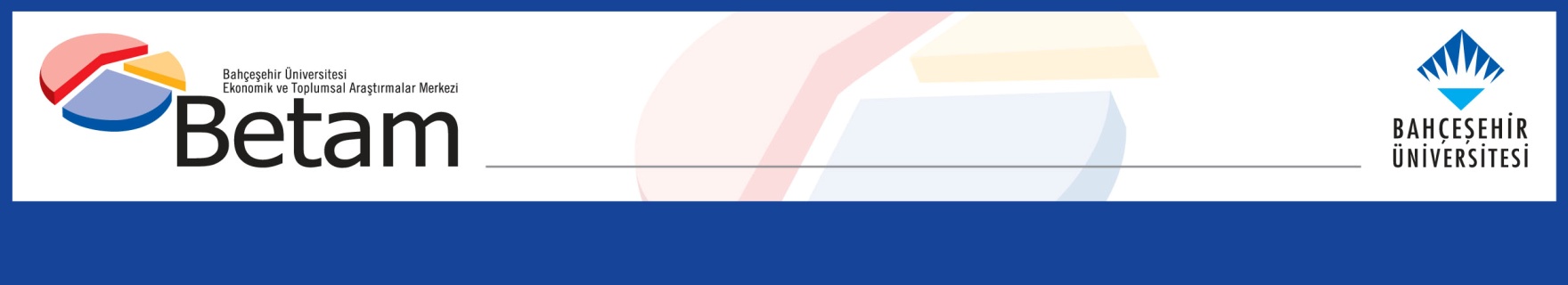 İSTİHDAMDA DURAKLAMAYA RAĞMEN İŞSİZLİKTE AZALMA Seyfettin Gürsel*, Betül Akbulut** Yönetici Özeti İstihdamda bin kişilik artış ile işsiz sayısında 56 binlik azalış işgücünü yaklaşık 55 bin kişi azaltmış, genel işsizlik oranı Temmuz’dan Ağustos’a 0,2 puan azalarak yüzde 9,2 olmuştur. Mevsim etkilerinden arındırılmış kadın işsizlik oranı Temmuz’dan Ağustos’a istihdamda görülen 24 binlik artış ve işsiz sayısında görülen 32 bin kişilik azalış sonucu 0,2 puanlık azalışla yüzde 12,6’ya düşmüştür. Erkek işsizlik oranı ise Ağustos’ta istihdamda 23 binlik azalış, işsizlikte 24 bin kişilik azalış sonucu 0,1 puanlık azalışla yüzde 7,5’ya gerilemiştir. Kadın işgücü seviyesi 8 bin azalırken erkek işgücü seviyesi 47 bin azalmıştır. Bu gelişmeler sonucunda işsizlik oranlarındaki toplumsal cinsiyet farkı Ağustos ayında 5,2 puandan 5,1 puana inmiştir.Şekil 1 : Mevsim etkilerinden arındırılmış işgücü, istihdam ve işsizlik oranıKaynak: TÜİK, Betamİstihdamda duraklama, işsizlikte azalış Mevsim etkilerinden arındırılmış verilere göre istihdam edilenlerin sayısı Temmuz’dan Ağustos’a bin kişilik artışla 31 milyon 686 bine yükselmiştir. Ağustos ayında işsiz sayısı ise 56 bin azalarak 3 milyon 223 bine düşmüştür. Bu gelişmenin sonucunda 55 bin azalan işgücü 34 milyon 909 bin seviyesindedir (Şekil 1, Tablo 1).  İşsizlik oranı Ağustos ayında 0,2 yüzde puan azalarak 9,2 olmuştur. Alternatif işsizlik oranlarındaki gelişmeler TÜİK tarafından açıklanan üç alternatif işsizlik oranın nasıl hesaplandığı Kutu 1’de açıklanmaktadır. Alternatif işsizlik oranları, “zamana bağlı eksik istihdam ve işsizlerin bütünleşik oranı” “işsiz ve potansiyel işgücünün bütünleşik oranı” olarak adlandırılmakta ve üçüncü oran, “atıl işgücü oranı” bu iki bütünleşik oranın bileşimi olarak hesaplanmaktadır.   Mevsim etkilerinden arındırılmış verilere göre “Genel işsizlik oranı” Ağustos ayında yüzde 9,2 olarak gerçekleşirken potansiyel işgücünü de hesaba katan işsizlik oranı, potansiyel işgücündeki 84 binlik azalış sonucu yüzde 17,8’den yüzde 17,5’e düşmüştür. İşgücünden 55 bin çıkış olurken potansiyel işgücünün daha fazla azalması inaktif sayısında büyük bir artışa işaret etmektedir. Zamana bağlı eksik istihdamı hesaba katan işsizlik oranı ise 0,6 puanlık artış ile yüzde 15,3’e yükselmiştir. Son iki alternatif işsizlik oranın bileşiminden oluşan işsizlik oranı ise 0,4 puanlık artışla yüzde 23 seviyesine yükselmiştir (Şekil 2, Tablo 2). Şekil 2 : Manşet işsizlik oranı ve Alternatif İşsizlik Oranları (%)Kaynak: TÜİK, BetamKadın istihdamında artış, erkek istihdamında azalışŞekil 3’te mevsim etkilerinden arındırılmış kadın ve erkek işsizlik oranları verilmektedir. Temmuz’dan Ağustos’a kadınlarda istihdam seviyesi 24 bin artarken, işsiz sayısı 32 bin kişi azalmış, neticede işgücü 8 bin azalmıştır. Kadın işsizlik oranı da Temmuz’dan Ağustos’a 0,2 yüzde puanlık azalışla yüzde 12,6 seviyesine gerilemiştir. Temmuz’da kadın istihdamı 188 bin artmış, kadın işsizlik oranı da yüzde 13,1’den 12,8’e gerilemişti. Erkek istihdamı ise Ağustos’ta 23 bin azalırken işsiz sayısı 24 bin azalmış ve erkek işsizlik oranı yüzde 7,5 olarak gerçekleşmiştir. Erkek istihdamında Temmuz’da 132 binlik artış olmuş, işsizlik oranı da 0,1 yüzde puanlık azalışla yüzde 7,6 olmuştu.Şekil 3 : Mevsim etkilerinden arındırılmış kadın ve erkek işsizlik oranları (%)Kadın istihdam oranı, istihdamdaki 24 binlik artış sonucu yüzde 31,5 seviyesinde sabit kalırken, erkek istihdam oranı ise 0,1 puan azalarak yüzde 65,6 olarak gerçekleşmiştir. Şekil 4: Mevsim etkilerinden arındırılmış kadın ve erkek istihdam oranları (%)Kaynak: TÜİK, BetamTablo 1: Mevsim etkilerinden arındırılmış işgücü göstergeleri (bin kişi) *Kaynak: TÜİK, BetamTablo 2 : İşsizlik Ve Alternatif İşsizlik Oranları (%) Ve Seviyeleri (Bin) *Kaynak: TÜİK, BetamTablo 3: Mevsim etkilerinden arındırılmış kadın ve erkek genel işgücü göstergeleri (bin)Kaynak: TÜİK, BetamKutu 1: Alternatif İşsizlik Oranları İle İlgili TanımlarZamana bağlı eksik istihdam: Referans haftasında istihdamda olan, esas işinde ve diğer işinde/işlerinde fiili olarak 40 saatten daha az süre çalışmış olup, daha fazla süre çalışmak istediğini belirten ve mümkün olduğu taktirde daha fazla çalışmaya başlayabilecek olan kişilerdir. Potansiyel işgücü: Referans haftasında ne istihdamda ne de işsiz olan çalışma çağındaki kişilerden; iş arayan fakat kısa süre içerisinde işbaşı yapabilecek durumda olmayanlarla, iş aramadığı halde çalışma isteği olan ve kısa süre içerisinde işbaşı yapabilecek durumda olan kişilerdir.İşsiz: Referans dönemi içinde istihdam halinde olmayan kişilerden iş aramak için son dört hafta içinde aktif iş arama kanallarından en az birini kullanmış ve 2 hafta içinde işbaşı yapabilecek durumda olan kurumsal olmayan çalışma çağındaki tüm kişiler işsiz nüfusa dahildir. 1) İşsizlik Oranı = [İşsiz/İşgücü] * 100      2) Zamana bağlı eksik istihdam ile işsizliğin bütünleşik oranı = [(Zamana bağlı eksik istihdamdaki kişiler + İşsizler) / İşgücü] * 1003) İşsiz ve potansiyel işgücünün bütünleşik oranı =   [(İşsiz + Potansiyel İşgücü) / (İşgücü + Potansiyel İşgücü)] * 100     4) Atıl İşgücü Oranı =   [(Zamana Bağlı Eksik İstihdam  + İşsiz + Potansiyel   İşgücü) / (İşgücü + Potansiyel İşgücü)] * 100İşgücüİstihdamİşsizlikİşsizlik OranıAylık DeğişimlerAylık DeğişimlerAylık DeğişimlerTemmuz 2030.45326.1314.32214,2İşgücüİstihdamİşsizlikAğustos 2030.96726.9584.01012,9514827-312Eylül 2031.09327.1713.92312,6126213-87Ekim 2031.05727.0024.05513,1-36-169132Kasım 2031.06927.0194.05013,01217-5Aralık 2031.01227.1043.90712,6-5785-143Ocak 2131.59927.6443.95512,558754048Şubat 2131.90927.6694.24013,331025285Mart 2132.57728.4004.17712,8668731-63Nisan 2132.63428.2924.34213,357-108165Mayıs 2132.29228.0114.28113,3-342-281-61Haziran 2132.19028.6323.55711,1-102621-724Temmuz 2132.58128.8063.77511,6391174218Ağustos 2132.91928.9863.93311,9338180158Eylül 2133.32029.5593.76111,3401573-172Ekim 2133.27729.6063.67111,0-4347-90Kasım 2133.32229.6093.71211,145341Aralık 2133.74330.0383.70511,0421429-7Ocak 2233.78129.9873.79411,238-5189Şubat 2233.63630.0033.63310,8-14516-161Mart 2233.82730.0833.74411,119180111Nisan 2234.20830.5153.69310,8381432-51Mayıs 2234.59530.8563.74010,838734147Haziran 2234.32330.7623.56110,4-272-94-179Temmuz 2233.93530.4653.47010,2-388-297-91Ağustos 2234.40231.0193.3839,8467554-87Eylül 2234.44930.9763.47310,147-4390Ekim 2234.54231.0363.50710,2936034Kasım 2235.04731.5003.54610,150546439Aralık 2234.94631.3663.57910,2-101-13433Ocak 2335.10831.6913.4179,7162325-162Şubat 2334.86331.3393.52510,1-245-352108Mart 2334.63631.1763.46010,0-227-163-65Nisan 2335.15731.6433.51410,052146754Mayıs 2335.03531.7163.3199,5-12273-195Haziran 2334.68431.3663.3199,6-351-3500Temmuz 2334.96431.6853.2799,4280319-40Ağustos 2334.90931.6863.2239,2-551-56"İşsizlik Oranı (%)İşsiz Sayısı (Bin)Zamana Bağlı Eksik İstihdam Ve İşsizlerin Bütünleşik Oranı (%)Zamana Bağlı Eksik İstihdam Seviyesi (bin)Potansiyel İşgücü Ve İşsizlerin Bütünleşik Oranı (%)Potansiyel İşgücü (bin)Atıl İşgücü Oranı (%)ToplamTemmuz 2014,2432218,3125122,5326426,18837Ağustos 2012,9401016,9122321,5337325,18607Eylül 2012,6392315,9102121,2338724,18330Ekim 2013,1405517,3131821,8347225,78845Kasım 2013,0405017,1126323,1406626,69379Aralık 2012,6390717,8161323,8455928,310079Ocak 2112,5395520,0236522,8420929,310529Şubat 2113,3424019,7204622,4374728,110033Mart 2112,8417717,9165420,9332725,49158Nisan 2113,3434219,4198921,4336126,99692Mayıs 2113,3428119,3195121,7348227,29714Haziran 2111,1355715,0127219,1320322,78032Temmuz 2111,6377515,9140519,3311423,38295Ağustos 2111,9393315,1103818,9282221,87793Eylül 2111,3376114,9120418,3286021,77825Ekim 2111,0367115,5148718,6309422,78252Kasım 2111,1371215,3138618,2287622,17974Aralık 2111,0370515,2142418,6315922,58288Ocak 2211,2379415,5144218,8314922,78385Şubat 2210,8363314,9137918,2304221,98054Mart 2211,1374415,3143218,4303922,38215Nisan 2210,8369314,3119918,1305121,37943Mayıs 2210,8374015,9176117,6285022,38351Haziran 2210,4356114,0124417,2282920,57634Temmuz 2210,2347015,2168818,1326322,78421Ağustos 229,8338313,5126116,5274719,97391Eylül 2210,1347313,9131516,7273720,27525Ekim 2210,2350714,2139816,6267020,47575Kasım 2210,1354614,3146616,9286020,77872Aralık 2210,2357914,8159317,1289121,48063Ocak 239,7341715,3195516,8298221,98354Şubat 2310,1352516,1208817,9330823,38920Mart 2310,0346015,0173517,3306222,08257Nisan 2310,0351416,9242817,3310523,79047Mayıs 239,5331915,8221716,7303922,58575Haziran 239,6331916,5240417,9351924,29242Temmuz 239,4327914,7186117,8358222,68722Ağustos 239,2322315,3211817,5349823,08839Toplam İşgücü, KadınToplam İstihdam, KadınToplam İşsiz, KadınToplam İşgücü, ErkekToplam İstihdam, ErkekToplam İşsiz, ErkekKadın İşgücü / 15+Kadın İstihdam / 15+Erkek İşgücü / 15+Erkek İstihdam / 15+Ağustos 209.9138.4511.46321.05418.5072.54731,326,767,859,6Eylül 209.8088.3841.42521.28518.7872.49830,926,468,460,4Ekim 209.6888.2301.45821.36918.7722.59730,525,968,660,3Kasım 209.5578.1551.40221.51218.8642.64830,025,668,960,4Aralık 209.7168.3591.35621.29618.7452.55130,526,268,159,9Ocak 2110.0438.6011.44221.55619.0432.51331,526,968,860,8Şubat 2110.2778.6991.57921.63218.9702.66132,227,269,060,5Mart 2110.1808.5601.61922.39719.8402.55731,826,771,363,2Nisan 2110.4878.8841.60322.14819.4082.73932,727,770,561,7Mayıs 2110.1538.5901.56322.13919.4212.71731,626,870,361,7Haziran 2110.2958.8371.45821.89419.7952.09932,027,569,562,8Temmuz 2110.7769.2361.54021.80519.5702.23433,528,769,162,0Ağustos 2110.7049.0971.60622.21619.8892.32733,228,270,363,0Eylül 2110.9469.3641.58322.37420.1962.17833,929,070,763,8Ekim 2110.9669.4401.52622.31120.1662.14533,929,270,463,7Kasım 2110.9119.3211.59022.41020.2892.12233,728,870,764,0Aralık 2111.1209.6191.50022.62320.4192.20534,329,771,364,3Ocak 2211.1669.6541.51222.61620.3332.28234,429,771,164,0Şubat 2211.1159.5961.51922.52120.4072.11434,229,570,864,1Mart 2210.9459.4271.51822.88220.6562.22633,629,071,864,8Nisan 2211.3269.7521.57422.88220.7632.11934,829,971,765,1Mayıs 2211.5399.9621.57723.05620.8942.16235,430,572,265,4Haziran 2211.4849.9061.57922.83920.8561.98335,230,371,465,2Temmuz 2211.3019.7981.50322.63320.6671.96734,630,070,764,5Ağustos 2211.53010.0621.46822.87220.9571.91535,230,771,365,4Eylül 2211.55610.0661.49122.89220.9111.98235,330,771,365,1Ekim 2211.63110.0751.55622.91120.9611.95035,530,771,365,2Kasım 2211.95510.4071.54923.09121.0941.99836,431,771,765,5Aralık 2211.89110.1981.69323.05421.1681.88736,231,071,565,7Ocak 2311.82710.2191.60723.28121.4711.81035,931,172,266,6Şubat 2311.87910.3561.52322.98420.9822.00236,131,471,265,0Mart 2311.5859.9891.59623.05121.1871.86435,230,371,465,6Nisan 2311.97010.3041.66623.18621.3391.84836,331,271,766,0Mayıs 2311.91610.3731.54323.11921.3431.77636,131,471,566,0Haziran 2311.75510.2111.54322.93021.1541.77535,630,970,865,4Temmuz 2311.92910.3991.53023.03521.2861.74936,131,571,165,7Ağustos 2311.92110.4231.49822.98821.2631.7253631,570,965,6